TABLA A.QUIEN GANA EN LA ELECCIÓN 2024TABLA B. ¿POR CUÁL PARTIDO POLÍTICO VOTARÍA?TABLA C. ASPIRANTES A PRESIDENTE MUNICIPAL DE OJOCALIENTE POR MORENA – PARTIDO VERDETABLA D. PRESIDENCIA MUNICIPALTABLA F.DIPUTADOS LOCALESTABLA G. ASPIRANTES A LA PRESIDENTE DE LA REPUBLICA1) Frente Amplio por México (PAN-PRI-PRD) 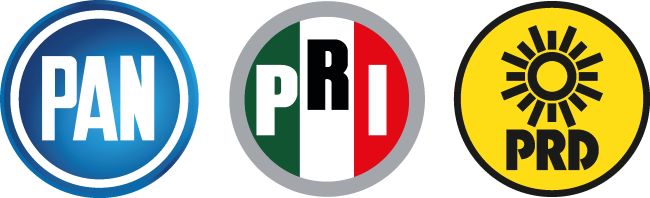 2) Juntos Haremos Historia (Morena-PT-Partido Verde)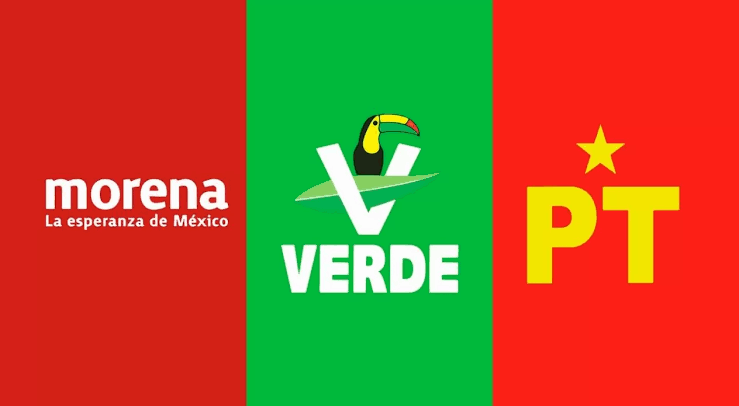 3) Movimiento Ciudadano MC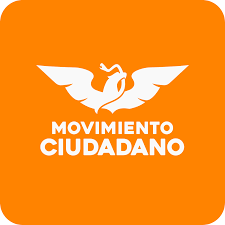 1) PAN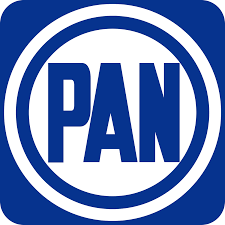 2) PRI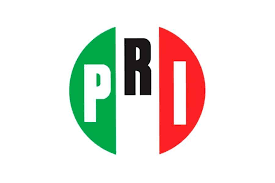 3) PRD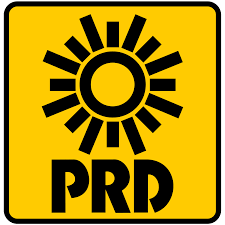 4) PT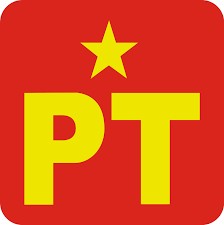 5) VERDE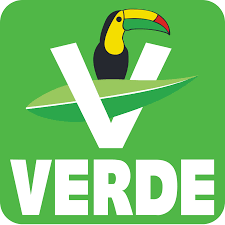 6) MOVIMIENTO CIUDADANO7) MORENA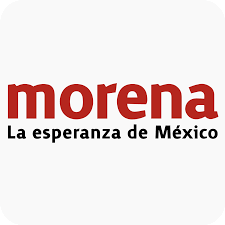 8) NUEVA ALIANZA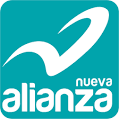 9) ENCUENTRO SOLIDARIO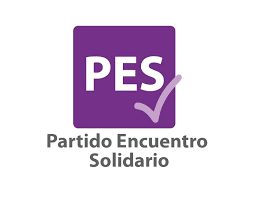 10) REVOLUCION POLULAR DE ZACATECAS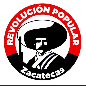 11) MOVIMIENTO ALTERNATIVA ZACATECAS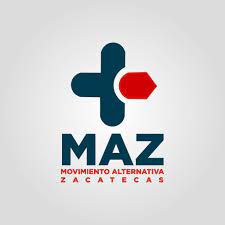 12) PARTIDO FUERZA POR MÉXICO ZACATECAS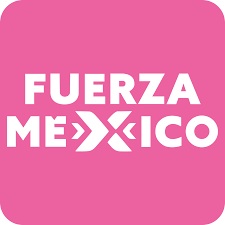 13. No me identifico con ningun partido13. No me identifico con ningun partido13. No me identifico con ningun partido14. Depende del Candidato14. Depende del Candidato14. Depende del Candidato1) Emily Serafín2) Álvaro Medellín3) Miguel Ángel “La Bimba”4) Mtra. Magdaly Zambrano5) Ernesto Rodríguez6) Osvaldo Chávez7) Betty López8) Ricardo Guevara Camarillo9) Mónica Meza10) Fernando Velásquez1) Iván Husáin Vitar Soto2) Glendy de la Rosa2) Glendy de la Rosa2) Glendy de la Rosa3) Juan Zambrano3) Juan Zambrano4) Mtra. Magdaly Zambrano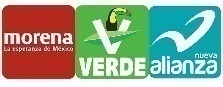 5) Osvaldo Chávez5) Osvaldo Chávez5) Osvaldo Chávez6) María de Jesús Hernández "Mtra. Chuya"7) Ricardo Guevara7) Ricardo Guevara1) Iván Husáin Vitar Soto2) Jehú Salas 3) Humberto Rincón4) Daniel López 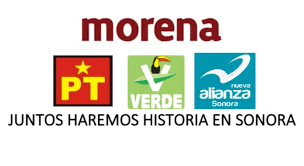 1) Xóchitl Gálvez2) Claudia Sheinbaum